КАРТОЧКА СЕТЕВОЙ ПЛОЩАДКИПодробнее (коротко и по существу предполагаемой совместной деятельности об организации) Страница htmlУчебный центр ЗАО «Крисмас+» проводит обучение и стажировку приёмам и методам работы с производимыми и поставляемыми ЗАО «Крисмас+» учебно-методическими комплектами, портативными полевыми лабораториями, мини-экспресс-лабораториями, тест-комплектами, индикаторными трубками, тест-системами, лабораторным оборудованием и приборами, а также различными средствами химического и физического контроля. Аудиторию учебного центра составляют учителя школ и педагоги дополнительного образования, руководители различных образовательных учреждений, специалисты различных отраслей промышленности.Коммерческие организации, такие как ЗАО «Крисмас+» - разработчики, производители и поставщики учебного оборудования, являются держателями очень важных ресурсов для повышения эффективности сетевого взаимодействия в сфере экологического образования. Поэтому привлечение их в качестве стратегических партнёров образовательных организаций обладает без преувеличения огромным потенциалом. Группа компаний «Крисмас» входит в сетевые проекты через своё структурное подразделение «Учебный центр» и является постоянным стратегическим ресурсным и социальным партнёром ряда школ и детских садов, вузов и организаций дополнительного образования детей, расположенных не только на территории Санкт-Петербурга и Ленинградской области, но и по всей России.Контактная информацияУчебный центр ЗАО «Крисмас+»191180 Санкт-Петербург, ул. Константина Заслонова, д. 6Тел._факс: (812) 575-55-43E-mail: info@christmas-plus.ruОтветственный куратор сетевой площадкиОборудование «Крисмас+»Тест-ситемы, Тест-комплекты, МЭЛ «Пчёлка-У» и т.д.Название проекта«Доступные эколого-ориентированные технологии исследований окружающей среды «Крисмас» в образовании»Коллектив педагогов, работающих по образовательному проекту Орликова Евгения Константиновна, заместитель руководителя УЦБогачёва Алла Геннадьевна, химик-эколог, методист УЦКузьмин Михаил Андреевич, специалист цифровой  информационной поддержки проектаВнутрипроектные связи и дополнительные ресурсыКраевые и региональные институты развития образования (НИРО, КРИРПО, СПбАППО), информационно-методические опорные площадки «Крисмас+» и т.д..Реализуемый проектКраткое описание проекта название проекта•	основная характеристика (участники, длительность, актуальность, цели, задачи, методы)•	индивидуальная особенность проекта (в чём его уникальность, отличие от других проектов схожей направленности)•	ожидаемые результаты работы по проекту/материал в формате doc, docxПост релизы проведённых мероприятийКопии опубликованных статей с выходными даннымиРезультаты участия в конкурсахВидеоролик о реализации проекта (продолжительность не более 5 минут ссылка на ютюб) и т.д.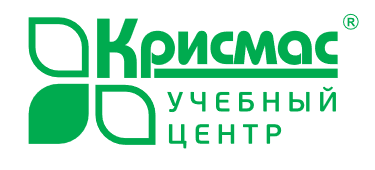 Учебный центр ГК «Крисмас»Реализуемый проект направлен на поддержание и развитие экологообразовательных педагогических сообществ, интерактивных экологически ориентированных естественнонаучных методических кабинетов — словом, всего того, что формирует профессиональную среду. Особенно это важно для педагогов, не имеющих богатого профессионального опыта, для учителей и воспитателей, работающих в сельской местности и на удаленных территориях. Орликова Евгения Константиновна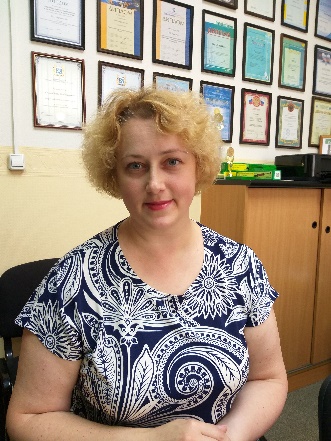 Заместитель руководителя УЦ, к.п.н.8 921 865 3630, 8 (812) 575 55 43Orlikova_ek@rambler.ru